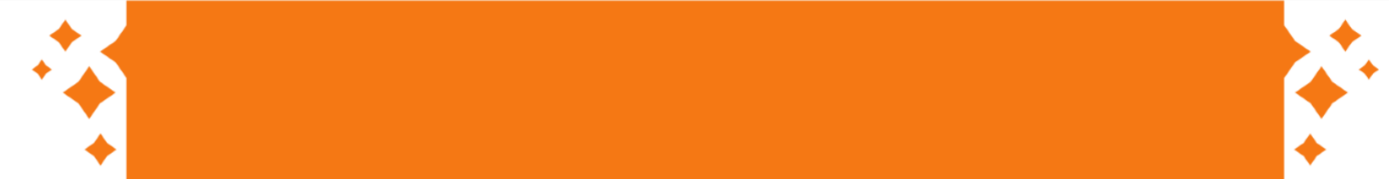 
UNITED WAY OF SOUTHWEST MINNESOTASample Health Impact Area EmailSubject: Health Impact AreaBody: One of UWSWMN’s priority areas is health.  Within that priority area the goal is to increase healthy behaviors and wellness amongst local people in the following ways: 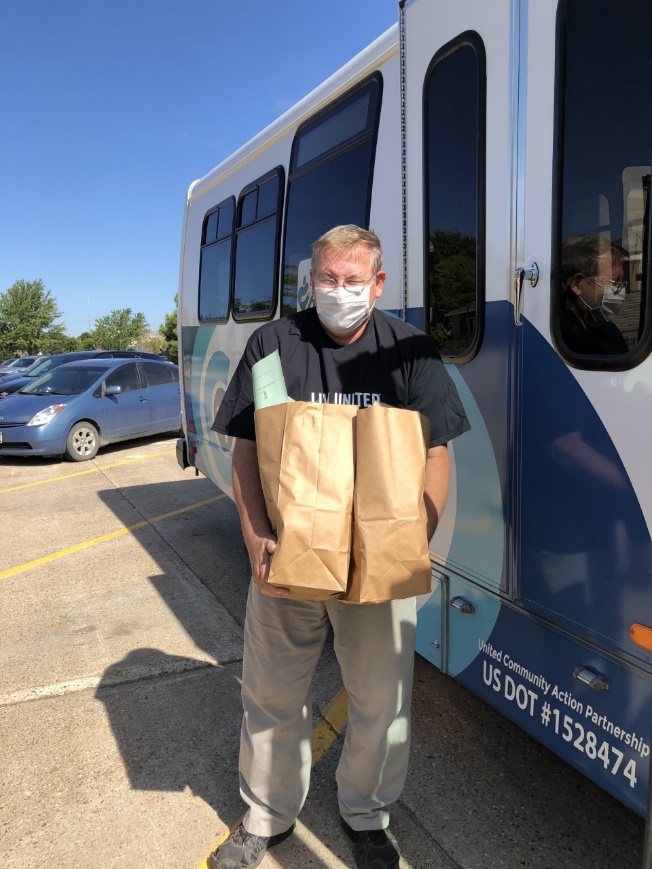 Achieving a healthier start to life.Increasing community conditions that support healthy behaviors.Promoting healthy eating and physical activity.Providing and increasing access to programs that improve physical, emotional and mental fitness.The main program supported locally: Senior Meals & Meals on Wheels sponsored by Lutheran Social Services Learn More: https://www.unitedwayswmn.org/CIFollowing are notes of encouragement received by LSS from participants in the program:“I am wheelchair bound and I can’t cook for myself any longer. The meals help me to stay in my own home.” “I am so glad that my mom gets meals on wheels, I know she is getting a good nutritious meal and someone is checking in on her every day.” “The meals are a real blessing to me. I go to the pop-up events and pick up enough meals for a couple of weeks at a time. They are very good meals.” “I can’t afford many fruits and vegetables on my social security income. LSS Meals always has a great variety of different healthy food items that I enjoy.” If you would like your donation to support the health focus area, please check the “health” box on your pledge form!